深高速视频会议系统三期建设项目招标公告一、项目招标概况1.招标人名称：深圳高速公路股份有限公司2.项目名称：深高速视频会议系统三期建设项目3.项目地点：深圳、北京、南京、呼和浩特、包头4.项目资金来源：□政府，□国有，□私有，□外资，■企业自筹5.招标类型：□施工，□监理，□设计，□咨询服务，■其他 6.招标方式：自行公开招标7.资格审查方式: □投标报名，■资格预审，□资格后审8.招标控制价（估价）：67万9.拟采用定标方法：综合评分法等10.是否接受联合体投标：□是，■否11.招标公告发布时间：2020年4月29上午9:00时之前12.招标公告发布截止时间：2020年5月8日上午9:00时之前13.招标公告发布方式和地址：本招标公告唯一发布地址为集团公司官网，网址为http://www.sz-expressway.com。14.招标文件：（1）招标文件获取资格：深高速官网下载（2）招标文件发布时间：2020年4月29上午9:00时（3）招标文件质疑截止时间：2020年5月6日上午9:00时之前（4）招标文件答疑截止时间：2020年5月7日上午16:00时之前15.招标内容和范围： 深高速华为视频会议系统二期建设项目已建设完成，根据视频会议系统“试点建设、逐步推广”的原则，深高速开展视频会议系统三期项目的建设工作，全面打通目前已经投入使用的视频会议系统与江苏大厦新办公区、蓝德环保、龙大公司、包头风场等地区的分会场，建成一个总部、各分公司之间互联互通的集团视频会议系统，进一步提升整个集团公司的沟通质量和协同效率。项目工期：2个月。项目建设内容包括10个分会场的视频会议系统的接入与实施：详细内容见招标文件，如有内容与招标文件相冲突，请以招标文件的内容为准。二、投标人相关要求1.资质要求：（1）在中华人民共和国境内注册，具有独立承担民事责任的能力和经营许可，向招标人提供货物和服务的法人或其他组织，注册资金不少于500万。（2）投标人必须具有良好的银行资信和商业信誉，没有违法、违约记录，不处于被责令停业，财产被接管、冻结、破产等非正常经营状态。（3）投标人近3年（2017年4月1日至投标截止时间），具有单项合同金额不低于人民币70万元的视频会议系统项目业绩不少于2个以上，良好的视频会议系统集成能力和工程经验，能够按时安装、调试、部署相关产品设备并实现招标人要求的应用功能，按时高质量提交招标人要求的交付件，能够及时地提供招标人要求的优质服务。（4）本项目不接受联合体形式投标，否则取消其投标资格，且不允许中标后将本项目进行分包和转包。（5）对标的物中包含的重要第三方产品和服务，要求投标方出具原厂质量承诺函，确保产品为原装正品和原厂质保。（6）符合法律、行政法规规定的其它要求。2.投标报名与投标文件提交：（1）投标开始时间：2020年5月8日上午9:00时（2）投标文件递交截止日期：2020年5月8日上午9:00时前（3）投标报名所需要提供文件：详见招标文件。（4）投标文件提交方式：投标文件递交截止日期前邮寄或者开标当天自行携带。（5）邮箱（邮寄）地址：pangxy@sz-expressway.com：（6）投标文件要求：详见招标文件。三、资格审查文件相关要求详细内容见招标文件，如有内容与招标文件相冲突，请以招标文件的内容为准。四、招标人联系方式1.招标人：深圳高速公路股份有限公司2.地  址：广东省深圳市江苏大厦3.联系人：庞星宇4.联系方式：0755-80853507、13870990367深圳高速公路股份有限公司视频会议系统三期建设项目招标文件深圳高速公路股份有限公司2020年4月第一章 招标公告深圳高速公路股份有限公司（以下简称“深高速”）就《视频会议系统三期建设项目》邀请符合条件的服务供应商参加投标。具体如下：一、项目名称：视频会议系统三期建设项目（以下简称“本项目”）。二、招标人：深圳高速公路股份有限公司。三、招标控制价：67万四、项目基本要求：深高速华为视频会议系统二期建设项目已建设完成，根据视频会议系统“试点建设、逐步推广”的原则，深高速开展视频会议系统三期项目的建设工作，全面打通目前已经投入使用的视频会议系统与江苏大厦新办公区、蓝德环保、龙大公司、包头风场等地区的分会场，建成一个总部、各分公司之间互联互通的集团视频会议系统，进一步提升整个集团公司的沟通质量和协同效率。项目工期：2个月。三期项目建设内容包括10个分会场的视频会议系统的接入与实施：五、合格的投标人应具备的资格要求：在中华人民共和国境内注册，具有独立承担民事责任的能力和经营许可，向招标人提供货物和服务的法人或其他组织，注册资金不少于500万。投标人必须具有良好的银行资信和商业信誉，没有违法、违约记录，不处于被责令停业，财产被接管、冻结、破产等非正常经营状态。投标人近3年（2017年4月1日至投标截止时间），具有单项合同金额不低于人民币70万元的视频会议系统项目业绩不少于2个以上，良好的视频会议系统集成能力和工程经验，能够按时安装、调试、部署相关产品设备并实现招标人要求的应用功能，按时高质量提交招标人要求的交付件，能够及时地提供招标人要求的优质服务。本项目不接受联合体形式投标，否则取消其投标资格，且不允许中标后将本项目进行分包和转包。对标的物中包含的重要第三方产品和服务，要求投标方出具原厂质量承诺函，确保产品为原装正品和原厂质保。符合法律、行政法规规定的其它要求。六、招标方式：自行组织公开招标，选取方案与价格最符合招标人要求的投标人为中标人。六、招标方式：自行组织公开招标，选取方案与价格最符合招标人要求的投标人为中标人。七、投标函：无，不需要递交。八、招标文件发放：招标文件电子版形式详见网站内容。九、现场勘查与答疑现场勘查时间：具体时间段与招标方联系人预约如对于招标文件存在疑问，以电子邮件形式发给招标方联系人，招标方将于2020年x月x日前统一回复。十、开标及投标截止时间和地点开标及投标截止时间：2020年5月8日上午9:00时之前；开标及投标邮寄地址：深圳市福田区益田路江苏大厦裙楼2-4层；投标文件递交方式：投标文件递交截止日期前邮寄或者开标当天自行携带。逾期递交或密封不符合规定的投标文件招标人有权不接受；投标人应派其法定代表人或授权代表出席开标会。（邮寄信息见招标人信息）。十一、评标办法和评标标准本项目评标采用综合评分法，详细的评分因素和标准见招标文件第三章。十二、招标人信息招标人：深圳高速公路股份有限公司地  址：广东省深圳市福田区益田路6013号江苏大厦裙楼2-4层联系人：庞 工电  话：0755-82853507；邮  箱：pangxy@sz-expressway.com邮  编：518038第二章 投标须知一、总则1.1招标范围根据招标方的项目需求，在甲方指定的会议室安装华为视频会议设备，建成一个总部、各分公司之间互联互通的集团视频会议系统。1.2招标程序自行公开招标，招标人将招标信息（含招标文件电子版）公开到深高速官网。各个投标人根据官网提供的文件格式在指定时间内向招标人递交投标文件。根据各个投标人提交的投标文件进行综合评审，选定价格与方案最为符合招标人要求的为中标人候选人，商务谈判后签订项目建设合同。1.3投标人资格审查投标人资格见第一章所述，招标人有权拒绝不符合资格的投标人提交投标文件。二、投标文件的编制2.1投标文件的语言投标文件及投标人与采购有关的来往通知、函件和文件均应使用中文。2.2投标文件的组成投标人的投标文件至少应包括以下内容（均需加盖公章）：（1）法人代表授权委托书；（2）投标报价书；（3）及投标报价明细表；（4）投标人企业情况简介；（5）近三年（自2017年4月1日至招标公告发布之日）类似项目业绩及证明材料；（6）项目组成员简介；（7）项目技术方案；（8）项目承诺书；（9）其他文件（原厂质量保证承诺函及其他资质文件）；具体格式和要求参照第四章投标文件格式2.3投标有效期投标文件合格投递后，自投标截止日期起30日内有效。三、投标文件的递交3.1投标文件的递交形式及相关要求投标文件按投标文件的编制要求在投标截止日前邮寄或者开标当天自行携带到开标现场，并以纸质和电子版（U盘）的形式递交，其中电子版亦可在开标后通过U盘拷贝给现场工作人员。3.2投标文件的密封与标志3.2.1投标人应将投标文件的正本、副本和电子版U盘密封在一个资料袋里，并在投标文件的封面上注明“正本”和“副本”，其中纸质版的“正本”一份，“副本”两份，电子版PDF文件一份。3.2.2在资料袋正面写明招标人名称、项目名称。同时写明投标人的名称和地址、邮政编码，以便将投标截止期以后收到的投标文件，能原封退给投标人。3.2.3必须在资料袋密封处加盖单位公章，并在外包封上标明“在开标时间前不能启封”的字样以提示注意。如外层包封上没有按上述规定密封并加写标志，招标人将不承担投标文件错放或提前开封的责任。但这不作为拒绝投标文件的理由。3.3投标截止期及地址投标人应按第一章招标公告第9条规定的时间、地点将投标文件递交给招标人，招标人有权拒绝接受逾期送达的投标文件。四、开标4.1开标4.1.1本项目按第一章招标公告第9条规定的时间、地点开标。4.1.2 所有投标人均应派法定代表人或授权代表和项目（技术）负责人到场参加开标，投标人代表应准时签名报到，以证明其出席。投标人代表未准时到达开标现场或未参加开标会议的，招标人有权决定其投标有效性。4.1.3 开标时，投标人代表应出示代表投标人参加开标的授权证明及本人身份证明。4.1.4 开标将会按约定的地点举行，由招标人组织并主持，同时核查投标文件的密封情况，然后宣读有效投标人名称以及其商务报价。五、评标5.1评标原则（1）竞争优选，分项评审；（2）坚持公开、公平、公正、科学合理的原则，反对不正当竞争；（3）招标人不承诺最低价中标；5.2评标组织5.2.1 由招标人在开标前成立评标委员会。评标委员会主任由评标委员会推选，并与评标委员会的其他成员享有同等权利。5.2.2 评标委员会负责依据招标文件、评标程序和细则对投标文件及投标方项目建议书进行客观公正的评审；负责评标过程中的质疑；根据评分细则及答疑结果对投标人的投标文件评分；采用综合评估法决定中标候选人。5.3评审程序5.3.1投标文件的初审评标委员会将依据法律法规和招标文件的规定，从投标文件的有效性、完整性、对招标文件的响应程度来进行评审。审查内容包括：是否按招标文件要求密封、签章、盖章；投标文件是否完整、报价有无计算上的错误。计算错误将按以下方法更正：投标文件中报价一览表内容与投标文件中的明细表内容不一致的，以报价一览表为准；大写金额和小写金额不一致的，以大写金额为准。根据有关法律法规和招标文件的有关规定，如出现下列情况之一的，评标委员会有权否决其投标：①未按招标文件规定要求密封、签字和盖章的；②非法定代表人签字而未提供其授权委托书的；③不具备招标文件中所规定的投标人资格条件的；④投标文件没有对招标文件的实质性要求和条件作出响应；⑤投标报价超过招标控制价金额的；⑥投标人在开标后到中标结果确定期间，影响或试图影响招标人、招标代理机构、评标委员会工作的；⑦以联合体形式投标的或提交了转包或分包要求的；⑧提供了选择方案或选择报价，或以可调整价格投标报价的；⑨投标人有串通投标、弄虚作假、行贿等违法行为或出现影响采购公正的违法、违规行为的5.3.2商务报价的宣读招标人现场宣读合格投标人的商务报价。5.3.3评审委员会根据评分细则与标准对投标文件进行综合评审，根据得分高低确定中标候选人，得分最高为第一中标候选人，其次为第二中标候选人。原则上招标人选定第一中标候选人为中标人，但是在招标人认定报价不合理的情况下，招标人有权选择与中标候选人进行商务谈判。招标人首先与第一中标候选人谈判，如果双方达成一致意见，则停止商务谈判，确定第一中标候选人为最终中标人；如果双方意见没有达成一致，招标人有权取消第一中标候选人的资格，从而选择与第二中标候选人谈判。六、定标经招标人与中标候选人进行商务谈判，就主要合同条件达成一致后，报招标人主管领导批准通过，最终确定中标人。招标人不承诺向投标方披露招标过程中任何细节，包括中标或落标原因。七、中标通知与合同签订7.1中标通知书（1）定标后，招标人将发出中标通知。（2）对落标的投标人不再另行发出落标通知。（3）中标通知将作为招标人与中标人签订合同的依据之一。7.2合同签订招标人将按照招标文件和中标人的投标文件的内容与中标人签订书面合同。签订合同之前，中标人应按照附件的《合同范本》至少准备好合同文本和工作任务说明书，双方需对合同和工作任务说明书的具体细节进行商谈。招标人对有关内容有权做出必要的细化和补充，但有关细化和补充不得背离招标文件和投标文件的实质性内容。招标文件、中标方的投标文件及其澄清文件等，均为签订合同的依据。第三章 评分细则与标准本项目综合打分采用百分制：总共分为商务分和技术分两大部分，其中商务部分为70分，技术部分为30分。评审说明如下：（1）各投标人的综合得分=技术得分+商务得分。（2）投标人应针对所有商务和技术评分项目提供相应证明文件，对于未提供证明文件或证明文件不合格的子项目，评标委员会有权按零分处理。（3）投标报价得分依照招标文件规定的公式计算得出，技术得分和商务得分为所有评标委员会成员打分的平均分；评分和计算数值取小数点后两位，第三位小数四舍五入。（4）当综合评议得分相同时，以评标委员会经过讨论确定排名先后。具体评分细则与标准见下表：第四章 投标文件格式一、法人代表授权委托书须提供法人代表授权委托书、法定代表人及受委托人的身份证复印件（提供相关文件的彩色扫描件）法人代表授权委托书格式致：深圳高速公路股份有限公司兹委托         (代理人姓名)参加贵单位组织的招标活动，全权代表我单位处理投标的有关事宜。附全权代表情况：姓名：    性别：     年龄：     职务：身份证号码：详细通讯地址：电话：传真：邮政编码：单位名称：（公章）法定代表人：（签字）年  月   日（注意：法定代表人参加投标，不用此委托书）二、投标报价书投标人自行定义，应说明项目名称、金额（大小写）、加盖公章、时间及报价有效期等信息。三、投标报价明细表投标报价明细表注：①所有设备含三年保修服务。项目工程质量保修1年。②投标总价为本次所投项目和伴随服务相关的所有税费以及投标人为完成本项目、达到招标文件要求所需要的全部费用（含设备、辅材、安装、调试、装修、差旅等费用），招标人不再另行支付其他任何费用。法定代表人或其授权的代表签字：（公章）日期：     年     月      日四、投标人情况简介投标人情况简介注：①所附营业执照、资质等级证书复印件必须加盖单位公章。②项目经理在项目执行期间不得更换。如果必须更换，须经甲方同意认可，且更换后的人员资质和经验背景必须等同于或高于本表所填写的人员。③投标人根据自身需要可对表格进行扩充。五、近1年类似项目业绩及证明材料（指2019年1月1日至本招标项目公告发布之日，以合同的签订日期为准）投标人完成过的类似项目（列出重点项目，所列项目不超过5个））：注：①提供项目合同关键页（首页、价格页和签约页）的扫描件。六、项目组成员简介项目组成员概况表注：①提供人员简介、身份证、职称、学历证明和社保证明的扫描件。②投标人可参照上述表格格式自行扩展设计。③项目人员中需指定一人作为项目接口人或项目经理。七、项目技术方案格式自拟，主要包含但限于以下几个部分的内容：第一部分：项目需求理解与分析；第二部分：系统设计方案；第三部分：实施组织方案第四部分：售后服务及培训注：在实施组织方案中需包含且不限于项目进度计划、施工组织管理、质量保证计划、项目交付文档计划等。第二部分系统设计方案中，重要视频会议设备应附上产品彩页（含产品参数性能介绍），并加盖制造商或总代理公章。八、项目承诺书包含如下承诺内容，格式自拟。投标人须承诺没有违法、违约记录，不处于被责令停业，财产被接管、冻结、破产等非正常经营状态。投标人须承诺按时高质量实施项目并提交招标人要求的交付件，并能够及时地提供招标人要求的优质服务。投标人须承诺本项目不属于联合体形式投标，且没有转包和分包。投标人须承诺本项目在质保期内（项目最终验收后1年内）无偿提供系统维护服务。（格式自拟）九、其他文件包括但不限于原厂质量保证承诺函、财务审计报告、专业工程师认证、企业资信等级报告、营业执照、ISO9000证书、相关社保证明材料及其他补充资质。其中原厂质量保证承诺函需原件（参考模板如下，内容与模板相符，格式可有差别），其他资质文件扫描或复印件即可。原厂质量保证承诺函致：深圳高速公路股份有限公司：我方（制造商名称）是依法成立、有效存续并以制造（或总代理）（产品名称）为主的企业法人，主要营业的地点设在（制造商地址）。兹授权（投标人名称）在贵方采购项目编号为（项目编号）的（项目名称）中提供由我方制造（或总代理）的（产品名称），我方承诺：在参加贵方组织的（项目名称）投标活动中，所投设备均为原装、全新、完整、未使用过的，获得国家及国际相关质量品质认证，符合行业生产标准要求，产品品质优良，且在性能及质量方面能提供可靠证明，享有我公司的硬件三年维保服务。同时能符合“招标文件”规定的性能要求和技术指标的合格产品，质量达到相关标准。投标人/响应供应商名称：            授权制造厂（总代理商）名称：            （盖章）年    月    日第五章 技术规范书一、项目基本情况（一）项目名称深高速视频会议系统建设三期项目（二）申请单位深高速信息科技部（三）项目背景随着公司产业转型和升级，深高速在广东省内、湖南、湖北、北京、南京、内蒙等多地拥有多家子公司以及投资企业。在公司业务开展过程中，需要进行大量的信息沟通活动，为了解决跨地域的沟通问题，方便员工随时随地开展沟通交流，公司引入华为系列视频会议系统以解决企业异地沟通的问题，对分布在不同地域的分子公司、单位提供方便快捷的沟通方式，为企业内部信息传达、远程交流、远程培训、远程面试等活动提供了便捷的视频通信服务。目前公司视频会议系统二期建设项目已全面上线并通过了项目验收（见附件1），各附属公司作为二期项目的使用单位，在正式与总部进行视频会议的过程中，参会人员对产品性能以及工程质量均表示满意。根据视频会议系统“试点建设、逐步推广”的原则，深高速开展视频会议系统三期项目的建设工作，全面打通目前已经投入使用的视频会议系统与江苏大厦新办公区、蓝德环保、龙大公司、包头风场等地区的分会场，建成一个总部、各分公司之间互联互通的集团视频会议系统，进一步提升整个集团公司的沟通质量和协同效率。（四）建设目标视频会议系统三期项目须满足以下建设要求：1.先进性视频会议系统遵循国际标准协议，满足各类软硬件视频会议终端的接入，支持传统音视频设备的接入。在保证优质语音、满足高清视频体验的同时，支持文档共享、白板、屏幕程序共享、问卷调查、文件传输、配套共享、公告/笔记、客户端会议录制、会议chat等功能。2.易扩展并易于部署满足后期大量的终端快速部署和接入能力。3.安全性从应用层、网络层、设备层等多个安全层面确保会议系统不被非法接入、窃听、窃取、攻击。4.兼容性支持符合视频会议通用标准协议的主流厂商的软硬件终端、与目前使用的视频会议设备高度兼容、高度集成。5.稳定性视频会议系统支持低带宽高清技术，各终端能满足网络QoS要求和网络带宽要求6.易使用易管理会议管理方便，具有灵活的会议召集功能和便捷的会议加入功能，支持会议预定、会议通知和会议查询等功能。二、项目建设需求（一）公司现状目前公司总部310、318会议室已具备开展及接入视频会议的能力，各附属公司（运营、建设、投资、清连、益常、南风等）已完成与总部视频会议系统的集成实施，总部与各附属公司之间可以实现7x24h视频会议的能力。由于系统稳定性高、用户体验好、使用便捷，现已基本覆盖公司控股附属公司，并培训了一批分会场系统管理人员，为保障系统的高可用性打下了坚实基础。系统最多可以同时允许45人移动参会或15个分会场+30人移动在线参会。越来越多的领导、公司骨干、一线人员通过公司视频会议系统开展其业务工作。根据系统后台统计,仅公司疫情期间通过视频会议与内外部单位开展各种疫情讨论、外环工作、机荷扩建、日常业务等会议合计约80余次，在特殊时期助力远程办公，保障员工工作效率，避免不必要外出，提升公司人员安全系数。（二）总体需求信息科技部需求调研小组与附属主要需求提出者进行了视频会议系统建设的需求访谈和收集。主要需求体现在：多方交流的远程视频会议需求。如蓝德与总部、分司的远程视频会议。广播方式的远程视频会议需求。如：公司内部培训、安全生产工作会议、党群会议等。从整个需求调研的情况分析，有强烈视频会议系统建设需求的单位主要有：蓝德环保、龙大公司、包头风场、建设公司、环境公司等，他们认为需要建设高质量的视频会议系统，解决目前开展业务工作沟通效率低、参会人员在外地无法按时参会或来回成本高的问题。10个视频会议室基本情况如下：三、技术可行性分析（一）具体建设方案与选型建议本次项目建设的会议室选点为：1. 江苏大厦新办公区45、47层：新办公区45、47层主要包含了公司多功能大型会议室、中型会议室，根据深高速集团新租办公区音视频系统建设项目中的建设范围，会议室将具备有音视频音响设备、LED屏显示、触摸一体机、矩阵切换及集中控制等系统，会议室作为新办公区视频会议主会场，用于公司领导参与的工作会议、专题会议，一方面方便外地员工，另一方面可以扩大会议参会规模。改造方案：分别为两个会议室增加一个TE50高清视频会议会议终端（含一个广角高清摄像头、一个全向麦作备用），支持原音响视频设备的接入，会议规模30-50人。2. 江苏大厦新办公区41、42层（建设、环境公司）新办公区41、42层作为建设公司、环境公司职能部门的新办公区，根据之前的工作界面分工，建设公司、环境公司将会提供电视触摸一体机，使得会议室具备基本的显示、扩音功能。改造方案：分别为两个会议室增加一个TE50高清视频会议会议终端（含一个广角高清摄像头、一个全向麦作），支持原电视触摸一体机的接入，会议规模10-30人。3.蓝德环保公司会议室由于蓝德环保公司包括附属公司、办事处、项目处累计约有30多个地点，且随着环保项目的开拓，数量还会进一步增加，根据业务先行、试点应用、后期拓展的项目实施方针以及环境、蓝德公司领导意见，本期项目将对主要建设北京、南京两个视频会议会场。南京、北京分会场没有传统音视频设备，根据及环境、蓝德公司领导意见，蓝德公司负责传统音视频设备的采购，深高速负责视频会议设备的采购与集成实施，改造后的会议室将便于总部与蓝德公司进行视频会议交流，也可以作为主会场与其他附属公司进行视频会议交流。改造方案：分别为两个会议室增加一个TE50高清视频会议会议终端（含一个广角高清摄像头、一个全向麦作），支持原电视触摸一体机的接入，会议规模10-30人。4.龙大公司会议室龙大公司会议室具备传统音视频设备、液晶电视等基础设施，计划将该会议室进行改造，便于龙大公司与总部进行视频会议交流，也可以作为主会场与其他终端用户进行视频会议交流。改造方案：增加一个TE30一体式高清视频会议终端（包含画面采集与远程扩音等功能），支持原音响视频设备的接入。会议规模7-15人。5.包头风电会议室包头风电目前在呼和浩特设有办公地点，另外在包头有两个主要风场项目管理处，根据业务先行、试点应用、后期拓展的项目实施方针以及新能源事业部、包头风电领导意见，本期项目将对主要建设呼和浩特、包头三个视频会议会场。呼和浩特、包头分会场没有传统音视频设备，根据及新能源事业部、包头风电领导意见，包头风电负责传统音视频设备的采购，深高速负责视频会议设备的采购与集成实施，改造后的会议室将便于总部与包头风电进行视频会议交流，也可以作为主会场与其他附属风场进行视频会议交流。改造方案：分别为三个会议室增加一个TE30一体式高清视频会议终端（包含画面采集与远程扩音等功能）,支持电视触摸一体机的接入，会议规模7-15人。深高速视频会议系统构成图如下：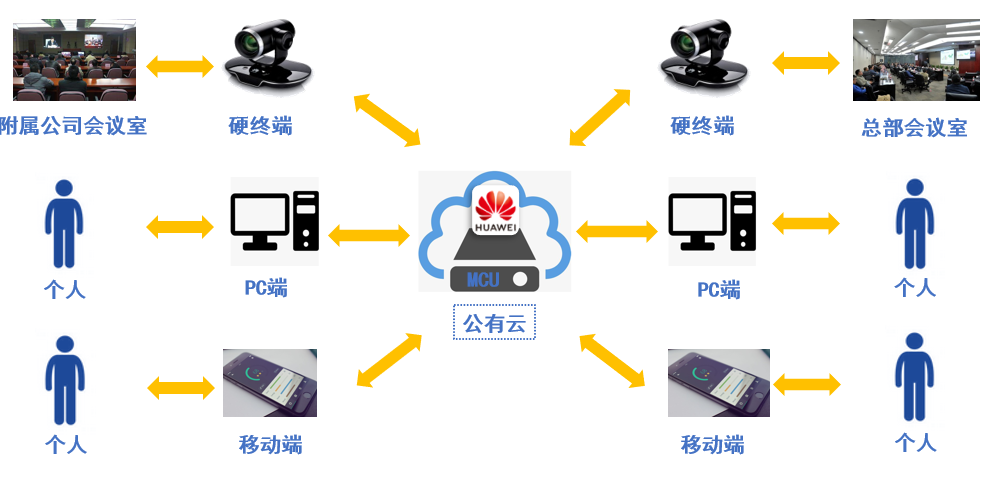 图1 公司视频会议系统示意图（二）主要设备材料清单四、项目实施方案（一）项目实施管理原则项目开发实施过程中，应严格按照ISO9001国际质量体系进行控制，保证为用户提供优质的产品、严密的工程实施、高效的服务支持。为此，要遵循下列项目实施管理原则和保证体系。 （1）有经验、成熟的技术队伍是工程实施的前提条件 完成任何项目，必须拥有一支有经验的、勇于探索的、高水平的、具有严谨工作作风的技术队伍，在实施的过程中发挥团队协作精神和用户密切协作的能力。（2）管理层次分明、职责清晰是项目实施的基础 建立层次分明的项目实施管理机构，明晰各层的管理职责，从组织管理的角度保证项目实施计划落到实处。 （3）确定过程控制点，以过程质量保证整体项目质量 整体都是由局部和具体的细节构成，项目由一个个过程环节组成，只有认真对待每一个过程细节，才能保证项目整体的实施质量。（二）项目组织机构1.组织结构为保证项目能够按照计划稳步推进，及时协调解决项目推进过程中的问题，明确相关人员责任，提高工作效率，确保项目质量和有效降低风险，设立项目管理工作组，由招标人和中标人双方及其相关的工作人员组成。2.具体职责1）项目管理工作组组织各方统一制定工程管理计划；组织总体实施方案评审，组织测试验收；负责项目进度计划与成本控制；协调解决项目实施过程中出现的各种问题。（三）项目实施计划本项目总工期为2个月。项目实施的成功与否的关键因素中包括系统配置、工具的使用、人员组织、实施流程和工程方法等。在投标方案中应对工作任务、实施流程、进度计划进行详细说明（任务和进度计划应至少细化到二级）。进度计划需充分考虑各分公司具体情况，确保平时会议不受影响。1.项目实施工作流程项目正式启动后，项目将严格按照项目实施计划进行，做好项目风险管理，确保项目在尽量不影响招标方会议工作的情况实施。项目实施完成后，进行测试联调，在视频会议系统正式上线运行后，进行项目总结，完成系统的总体验收。在此过程中，系统培训贯穿始终，确保受训人员能够熟练的对系统进行操作使用、维护和管理。（四）项目培训培训分为管理员培训和用户操作培训两个方式，总培训时间不得少于1天。管理员培训：提供完成的系统技术手册，确保管理员参与整个项目建设过程，熟悉系统的各个组成部分，熟练掌握控制设备的管理维护，以及视频会议系统的操作使用。用户培训：提供完整的用户手册作为培训的材料，确保每家分公司有一名以上使用人员能熟练掌握视频会议系统的用户级操作使用。（五）售后服务制定完善优质的售后服务方案，针对本项目的售后及技术支持服务，投标人须作出承诺如下：投标人中标完成所有系统实施工作后，须制定完善售后服务计划质量保证期：系统终验后12个月。质保期内，投标人所有服务不得收取任何费用；投标人有责任解决所提供产品或服务及其附件、安装介质的任何故障。投标人必须在1小时内对业主所提出的维护要求做出实质性反应，并提供应急响应策略。系统运行过程中如果出现技术故障（如硬件故障、软件故障、配置丢失等），在此期间按紧急预案处置，确保系统最大限度地不中断运行。投标人应保证12小时内解决此类问题，以恢复故障使得系统得以正常运行。质保期外，投标人为建设方提供有偿技术支持和服务，考虑系统维护服务等工作量情况，适当向建设方收取一定费用。本项目供货范围的所有硬件设备提供三年原厂维保，消耗品及辅材提供一年维保。（六）项目交付1.总体要求1）在项目实施过程中，投标人依据本项目要求，制定详细的交付计划。2）交付地点：按照深圳高速公路股份有限公司提供的地点交付安装调试、总部整体调试和验收。3）提供的所有视频会议软硬件产品均为具有自主知识产权或原厂商授权的正版产品。4）提供系统维护、培训及技术支持服务以及相关文档资料。5）提供的文档和资料均应以纸张和磁介质（或光盘）为载体，文件格式为Word文档或PDF文档或其他可视化文件。深圳高速公路股份有限公司视频会议系统三期建设项目合同视频会议系统三期建设项目项目合同甲  方：深圳高速公路股份有限公司地  址：深圳市福田区益田路江苏大厦裙楼2-4层联系人: 电  话: 0755-82853304乙  方： 地  址： 联系人:电  话:  付款资料户  名：开户行：账号：依据《中华人民共和国合同法》之规定，遵循平等、自愿、公平和诚信的原则，为了明确双方的权利与义务关系，经友好协商，现就乙方承接甲方视频会议系统建设项目事宜达成如下条款，订立本合同。第一条  项目概况项目名称：深高速视频会议系统三期建设项目项目地点： 项目范围：视频会议系统项目内容：视频会议设备采购，系统和设备的安装调试以及相关人员的培训第二条  设备要求及设备清单 乙方向甲方所提供的设备应当是合同指定的产品。设备清单详见本合同的附件，该设备清单由双方在签订本合同时一并予以确认，经签字盖章后作为本合同不可或缺的部分。第三条  项目款项及支付方式本合同内的项目款项总额为￥  元整，大写：人民币  整（含16%增值税专用发票）。款项支付方式为：本次款项甲方分三期支付给乙方。第一期：本合同签定后乙方开具增值税专用发票，金额为总款项的    30%  即￥元整，大写：人民币    整。甲方收到乙方开具的增值税专用发票后需  7  日内向乙方支付第一期款项。乙方收到第一期款项后开始安排设备的采购，并根据甲方通知后按时进场。第二期：系统安装调试完毕且经甲、乙双方相关人员验收合格，并完成对甲方的相关使用培训后，乙方开具增值税专用发票，金额为总款项的  65%  即￥   元整，大写：人民币  。甲方收到乙方开具的增值税专用发票后需  30  日内向乙方支付第二期款项。第三期：剩余款项总额的 5 %做为壹年工程质保金，工程质保期壹年届满后乙方开具增值税专用发票，金额为总款项的  5%  即￥      元整，大写：人民币 整。甲方收到乙方开具的增值税专用发票后需  30  日内向乙方支付第三期款项。4、上述款项包括设备、部件及其运输、安装、调试、培训和为期叁年的设备保修、维护费用。第四条  项目建设期限合同签订后，根据甲乙双方商定日期，最多不超过3天入场，整个项目工期为60天。第五条  产品质量及安装调试要求1、乙方按照要求向甲方提供符合国家产品质量标准的正品设备，未经甲方同意不得随意更改方案。2、乙方保证本项目所供产品为合同中指定的产品，若不能达到要求，甲方有权立即要求乙方更换合格产品直至合同解除。由此带来的一切损失由乙方负责。3、系统安装、调试过程中如有不符合技术要求的，应立即返工直到达到标准。4、乙方实施过程中需保证以下标准：所有视频会议设备及系统能稳定运行，不存在任何不稳定现象；所有系统界面均可正常登录，进行操作，系统功能正常使用。5、为确保工期和项目质量，争取提前竣工，由甲乙双方共同组成项目实施小组，甲方指派        担任项目经理，乙方指派      担任项目经理。第六条  技术标准和质量保证1、产品标准：乙方提供的硬件产品必须是通过原厂认证的合格产品，并出具相关证明。2、乙方所供设备均以生产厂家提供的产品技术资料为技术标准，该等设备应能达到系统稳定运行的要求，若不能达到要求，甲方有权要求乙方立即更换产品，由此带来的损失由乙方承担。3、乙方对视频会议系统的相关设备质保期限为叁年。第七条  项目材料设备的进场验收1、甲方付清第一期款项后，乙方应及时将项目设备及其部件运送到甲方指定的地方，甲方根据合同中附件材料清单指定的品牌型号数量等进行验收，验收合格后方可投入实施并作为第二期付款依据，由乙方负责保管，领料。第八条  技术支持及售后服务1、在系统正式开始实施后，乙方保证派遣专业技术人员按实施的不同阶段指导实施，并保证进度。2、乙方的实施安装调试应严格按规程进行，并接受甲方的监督。3、乙方为甲方每个会议室所在单位培训    名操作人员，需达到正常操作视频会议系统并可以进行系统日常维护的程度。4、乙方承诺在1年工程质保期内给予免费安装调试及技术服务并承诺质在1年工程质保期内如遇产品质量和系统调试问题，经电话面授无法解决的，乙方将安排技术人员（深圳市内4小时，广东省内12小时，国内其他省份24小时）到项目现场进行故障排查和解决有关问题。第九条  项目完工验收和移交1、系统正式使用后的两周后，由乙方通知甲方组织验收，并提供相关资料。甲乙双方主管部门组成验收小组，验收小组由双方各指派人员组成，验收小组对系统作全面验收，验收合格后各方签字确认，并由乙方移交给甲方。第十条  设备保修1、乙方所提供合同内设备，从验收之日起，所有视频会议硬件产品提供叁年原厂免费质保以及壹年的工程质保。在质保期内，若产品有质量问题，由乙方负责免费更换或维修。质保期满后，设备维修时，乙方按成本计算。更换的产品必须为新品，且质保期从更换之日起算。2、叁年内如出现简单技术问题时，乙方应提供电话咨询。电话咨询无法解决的，对复杂技术问题，乙方应安排技术人员4小时内到现场服务。若48小时仍不能排除故障的，则应由乙方提供不低于原设备标准的备用产品保证乙方的正常使用。第十一条  违约责任1、甲方的违约责任（1）中途变更项目的规模、设备规格、安装地点等，应当赔偿乙方因此造成的损失；（2）无合理理由，中途解除合同，甲方支付乙方违约金，违约金为未履行部分款项总额的40％；（3）未按合同规定的时间和要求向乙方提供场地等辅助工作和准备工作，乙方有权解除合同，甲方应当赔偿乙方因此而造成的损失；乙方不要求解除合同的，除交付项目的日期得以顺延外，甲方应当偿付乙方停工期间的损失；（4）超过合同规定日期付款，应当根据逾期款额和预期期限按照日千分之一向乙方偿付违约金；（5）甲方拒绝接收设备和部件，应当赔偿乙方因此造成的的来往运费及额外产生的仓储费等乙方实际所发生的损失；2、乙方的违约责任（1）乙方的以下行为构成违约，应承担相应更换、重做、维修等义务外，直接影响甲方正常工作进展，或有其他严重违约情形的，甲方可单方解除合同，并不承担相应的赔付责任：未按合同规定的期限交付系统及设备；未按合同规定的质量技术要求交付系统及设备。（2）乙方未提供设备保质、保修服务，或乙方提供的保质、保修服务未达到合同约定要求的，甲方除要求乙方继续承担相关义务外，可拒绝支付质保金。（3）乙方未能按时完成项目的安装调试，影响甲方正常工作开展的，乙方按照项目合同每天千分之一作为逾期滞纳金支付给甲方。（4）因乙方提供的设备及零配件质量问题或实施过程中的疏漏导致甲方损失，乙方应承担赔偿责任。第十二条  责任免除1、因甲方不正确的保管、使用、操作等行为引起的产品乃至系统问题，应由甲方承担责任。2、发生不可抗力造成一方或双方损失的，均应当免除对方责任。但应当采取积极措施尽量减少损失，损失扩大的，由该方承担责任。第十三条  合同的变更和解除本合同执行期间，双方不得随意变更和解除合同，合同如有未尽事宜，应由双方共同协商，作出补充规定，补充规定与本合同具有同等效力。第十四条 项目实施期间出现乙方员工工伤事故，由乙方自行负责。实施期间出现如乙方损坏甲方财产，由乙方照价赔偿。第十五条 运输方式，发货时间及收货信息1、运输方式：快递2、发货时间：合同签订后3天内发货。3、甲方指定收货地点：深圳高速公路股份有限公司会议室以及各分公司会议室。第十六条  合同生效与终止1、本合同自甲乙双方盖章并由授权代表签字之日起生效。2、本合同在设备保修、维护期届满之日终止。第十七条  纠纷处理及其他1、本合同发生纠纷时，当事人双方应协商解决；协商不成时，依法向合同签订地人民法院起诉。 2、本合同正本一式四份，甲方执三份，乙方执一份。附件与本合同具有同等效力。甲方（盖章）：____________________  乙方（盖章）：_____________________ 代 表 签 字：_____________________  代 表 签 字：_____________________ 年    月    日                       年    月    日 附件：本项目设备清单分公司/分支机构名称会议室需求数量（共10个）安装地点备注江苏大厦新办公区45、47层（新能源事业部、总部其他部门）2深圳会议室有音频、显示设备江苏大厦新办公区41、42层（建设、环境公司）2深圳会议室有音频、显示设备蓝德环保1北京无蓝德环保1南京无龙大公司1深圳会议室有音频、显示设备包头风场1呼和浩特无包头风场2包头无分公司/分支机构名称会议室需求数量（共10个）安装地点备注江苏大厦新办公区45、47层（新能源事业部、总部其他部门）2深圳会议室有音频、显示设备江苏大厦新办公区41、42层（建设、环境公司）2深圳会议室有音频、显示设备蓝德环保1北京无蓝德环保1南京无龙大公司1深圳会议室有音频、显示设备包头风场1呼和浩特无包头风场2包头无名称评分要素评分标准商务部分（70分）投标报价（60分）投标报价得分=（1-|评标基准价-投标报价|/评标基准价）×价格分评标基准价：满足招标文件要求的有效投标人投标报价的平均价。。商务部分（70分）公司实力及团队经验（5分）企业资信等级：AAA 得1分注册资金：500万及以上得1分，500万以下不得分。其他资质：具备ISO9000或以上更高资质得1分。项目经理具备PMP认证或者工信部颁发的项目经理高级认证证书，每个得1分，最多2分。注：提供相关证明文件扫描或复印件。商务部分（70分）经验案例（5分）近三年（2017年4月1日起）70万以上公有云视频会议系统项目案例，每个得1分，最高5分。技术部分（30分）产品选型与方案设计（15分）提供完善的总体设计方案，产品配置符合技术规范书的功能与业务要求。   优得10-15分，良得5-10分，差得1-5，不符合要求得0分。技术部分（30分）实施方案与 后期服务 （15分）a.项目实施方案科学、合理、可行，具有相应的技术及风险控制措施，能保证项目进度和质量；酌情0～5分。b.培训方案、售后服务方案、服务响应及时性、服务承诺充分性等方面，酌情0～10分。序号设备型号数量（单位）单价（元）总价（元）1公有云平台硬终端许可101公有云平台软终端许可（并发）22分体式高清视频会议终端（适用中大以上会议室以及音响系统集成）TE50-1080P30-006（台）3高清摄像头VPC620-12X-00A6（台）4全向麦克风VPM220阵列麦克风6（只）5分体式高清视频三合一一体化会议终端（适用中小会议室）TE30-1080P-00B（内置HD Codec,HD摄像头和麦克风,配套电缆,安装支架,遥控器）4（台）6所有线材、安装、调试、装修、差旅等费用（不含设备）北京、南京、深圳、呼和浩特、包头10个视频会议点8报价总计：报价总计：报价总计：供应商名称注册地址邮政编码邮政编码联系方式联系人电话电话联系方式传真网址网址组织结构本次项目经理职称职称职称电话成立时间员工总人数：员工总人数：员工总人数：员工总人数：员工总人数：员工总人数：员工总人数：企业资质在资质证明中列出在资质证明中列出其中项目经理项目经理项目经理项目经理营业执照号其中高级职称人员高级职称人员高级职称人员高级职称人员注册资金其中中级职称人员中级职称人员中级职称人员中级职称人员开户银行其中初级职称人员初级职称人员初级职称人员初级职称人员账号其中技工技工技工技工经营范围备注序号项目名称合同价格（万元）完成时间备注名称姓名职称学历工作年限主要资历、经验及承担过的项目简介项目人员概况表项目人员概况表项目人员概况表项目人员概况表项目人员概况表分公司/分支机构名称会议室需求数量（共10个）会场地点备注江苏大厦新办公区45、47层（新能源事业部、总部其他部门）2深圳会议室有音频、显示设备江苏大厦新办公区41、42层（建设、环境公司）2深圳会议室有音频、显示设备蓝德环保1北京无蓝德环保1南京无龙大公司1深圳会议室有音频、显示设备包头风电1呼和浩特无包头风电2包头无序号设备型号数量（单位）会场1华为公有云平台硬终端许可10\1华为公有云平台软终端许可（并发）2\2华为分体式高清视频会议终端（适用中大以上会议室以及音响系统集成）TE50-1080P30-006（台）新办公区、蓝德环保会场3华为高清摄像头VPC620-12X-00A6（台）新办公区、蓝德环保会场4华为全向麦克风VPM220阵列麦克风6（只）新办公区、蓝德环保会场5华为分体式高清视频三合一一体化会议终端（适用中小会议室）TE30-1080P-00B（内置HD Codec,HD摄像头和麦克风,配套电缆,安装支架,遥控器）4（台）龙大公司、包头风电会场6所有线材、安装、调试、装修、差旅、集成等费用（不含设备）\10个视频会议点\